
UNIWERSYTET KAZIMIERZA WIELKIEGO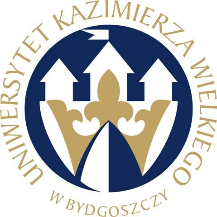 W BYDGOSZCZYul. Chodkiewicza 30, 85 – 064 Bydgoszcz, tel. 052 341 91 00 fax. 052 360 82 06NIP 5542647568 REGON 340057695www.ukw.edu.plBydgoszcz, 25.08.2022 r.UKW/DZP-282-ZO-B-17/2022	OGŁOSZENIE O UNIEWAŻNIENIU CZĘŚCI 1, 3, 8 i 9 POSTĘPOWANIAw TRYBIE Zapytania Ofertowego Uniwersytet Kazimierza Wielkiego w Bydgoszczy informuje, że  postępowanie 
o udzielenie zamówienia publicznego prowadzone w trybie Zapytania Ofertowego 
pn.: „Sukcesywna dostawa odczynników i materiałów zużywalnych na potrzeby UKW” zostało unieważnione w części 1, 3, 8 i 9  .Uzasadnienie:W terminie wyznaczonym jako termin składania ofert, tj. do dnia 18.08.2022 r. do godz. 10:00 nie została złożona żadna oferta.Zastępca Kanclerza UKWmgr Mariola Majorkowska